Деканам факультетов учреждений высшего образования, осуществляющих реализацию образовательных программ по организации работы с молодёжью  Московский государственный психолого-педагогический университет, факультет «Социальная коммуникация» проводят 6 декабря 2018 года IV  Всероссийскую научно-практическую конференцию «Молодежные инициативы как основа развития гражданского общества в Российской Федерации: региональный и местный уровни». Российская Федерация находится в стадии активного развития и внедрения молодёжных инициатив. Имеющийся практический опыт, теоретические разработки социально ориентированных проектов позволяют говорить о необходимости обобщения и трансляции данных практик.  Публикация результатов исследований, практических достижений позволит обменяться новыми оригинальными идеями и теориями. По итогам конференции предполагается выпуск сборника. Условия участия размещены на сайте факультета «Социальная коммуникация»: http://socialcom.mgppu.ru,  контактные телефоны: +7 (499) 966-27-67, +7 (499) 167-58-47, а также в приложении к данному письму. Приглашаю принять участие и прошу оказать информационную поддержку и проинформировать профессорско-преподавательский состав, органы местного самоуправления региона, реализующие программы молодежной политики и заинтересованные организации о проводимом мероприятии для их возможного участия. Декан факультета«Социальная коммуникация»,д.и.н., профессор 						                  И.Б. Шилина IY Всероссийская научно-практическая конференция с международным участием «Молодежные инициативы как основа развития гражданского общества в Российской Федерации: региональный и местный уровни»Московский государственный психолого-педагогический университет  
(г. Москва)               Научное издательство «ЗЕБРА»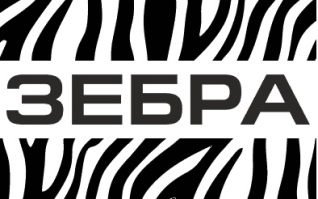 Приглашаем принять участие ученых, аспирантов, докторантов, а также практиков, реализующих молодежные инициативы в регионах Российской Федерации в научно-практической конференции, которая состоится6 декабря 2018 года в 12.00с изданием сборника материалов.В настоящее время все научные направления развиваются достаточно динамично. Появляется множество оригинальных идей, теорий в области реализации молодёжной политики и развития гражданских инициатив, заслуживающих самого пристального внимания научной общественности и практики. Публикация результатов исследований является чрезвычайно ответственным и важным шагом для ученого.  Кроме того, наличие определенного количества публикаций является обязательным условием при защите диссертационных работ.ОСНОВНЫЕ НАПРАВЛЕНИЯ КОНФЕРЕНЦИИ 
СЕКЦИЯ 1. Научные подходы формирования государственной и региональной молодёжной политики в Российской Федерации. СЕКЦИЯ 2. Реализация молодёжных инициатив: теоретические подходы и практический опыт.
СЕКЦИЯ 3. Интеграционные процессы в образовательной среде, направленные на формирование гражданского общества.СЕКЦИЯ 4. Социальная работа и молодежь.СЕКЦИЯ 5. Неформальное (дополнительное) образование как ресурс развития молодежных инициатив. ТРЕБОВАНИЯ К ОФОРМЛЕНИЮ МАТЕРИАЛОВФормат текста: Word for Windows. Формат страницы: А4 (210x297 мм). Поля: 2,5 см – со всех сторон. Шрифт: размер (кегль) – 14; тип – Times New Roman. 1. Название печатается прописными буквами, шрифт – жирный, выравнивание по центру. 2. Через двойной интервал строчными буквами – инициалы и фамилия автора(ов). На следующей строке – полное название организации, город. После отступа в 2 интервала следует аннотация, ключевые слова.3. Пункты 1,2 дублируются на английском языке перед основным текстом статьи. 4. Через 2 интервала – текст, печатаемый через одинарный интервал, абзацный отступ – 1,25 см, выравнивание по ширине. Название и номера рисунков указываются под рисунками, названия и номера таблиц – над таблицами. Ссылки на литературу в квадратных скобках. Переносы не ставить.Таблицы, схемы, рисунки, формулы (только в редакторах Equation или MathType), графики не должны выходить за пределы указанных полей (шрифт в таблицах и на рисунках – не менее 11 пт). 5. В завершении статьи приводится список литературы на русском и английском языках. Наличие списка литературы обязательно. Статьи объемом менее 3 страниц к публикации не принимаются. Максимальный объем статьи 8 страниц. В электронном варианте каждая статья должна быть в отдельном файле. В имени файла укажите номер секции и фамилию первого автора (например,  Секция 2 Петров). Также второй файл – Сведения об авторе (ах).Сведения об авторах требуется оформить в табличной форме. В имени файла со сведениями об авторе укажите фамилию первого автора (например, Петров).СВЕДЕНИЯ ОБ АВТОРЕМатериалы, сведения об авторах и отсканированные квитанции об оплате (в разных файлах) необходимо отправить в одном письме по адресу: BahchievaO@inbox.ru Регистрация проводится на сервисе МГППУ.При получении материалов, оргкомитет в течение двух дней подтверждает получение и принятие материалов к публикации. Авторам, отправившим материалы по электронной почте и не получившим подтверждения их получения оргкомитетом, просьба продублировать заявку.Сборнику материалов конференции присваивается международный индекс ISBN, а также предполагается постатейное размещение в Elibrary.ru с регистрацией сборника (постатейно)  в РИНЦ. ОКОНЧАНИЕ СРОКА ПРИЕМА МАТЕРИАЛОВ 
ДЛЯ УЧАСТИЯ В КОНФЕРЕНЦИИ – 29 ноября 2018 года.СРОКИ ВЫХОДА МАТЕРИАЛОВ КОНФЕРЕНЦИИ – 2 МЕСЯЦА  от ДАТЫ ОКОНЧАНИЯ ПРИЕМА ЗАЯВОК.ВНИМАНИЕ! 
С целью возмещения издательских, полиграфических расходов и расходов по пересылке сборника материалов конференции авторам необходимо оплатить организационный взнос в размере 1000 рублей за 1 публикацию. Количество публикаций от одного автора не ограничивается.Если материал для участия в конференции написан в соавторстве, то за каждого соавтора необходимо доплатить сумму в размере 450 рублей. За каждый дополнительный печатный экземпляр сборника необходимо дополнительно оплатить 450 рублей (исключение - соавторы). За пересылку сборника за пределы РФ дополнительно 250 рублей.Также участники Конференции получают Сертификат участника конференции. Для очных участников непосредственно в день конференции, для заочных участников- сертификат отправляется в твердой копии заказным письмом почты РФ вместе с печатным сборником (или в электронном виде в течение 2-3 дней) с даты окончания конференции.ОПЛАТА: издательские расходы оплачиваются на карту Сбербанка РФ -  4276690015919472 (получатель Анна Юрьевна Нагорнова).Назначение платежа: за печать сборника конференции (ФИО автора)Место проведения конференции 6 декабря 2018 г.: Москва, Открытое шоссе, д.24, стр.27. Факультет «Социальная коммуникация». Ф.И.О. автораМесто работы/ учебы (ВУЗ или др. организация)Должность, кафедра без сокращений, ученая степень, ученое звание (при наличии)Адрес рабочийАдрес домашнийE-mailКонтактный телефонНазвание статьиНомер секцииКоличество страниц в статье автораТребуемое количество экземпляров сборникаАдрес, на который высылать сборник (обязательно с указанием индекса и фамилии получателя)Сумма и дата оплаты